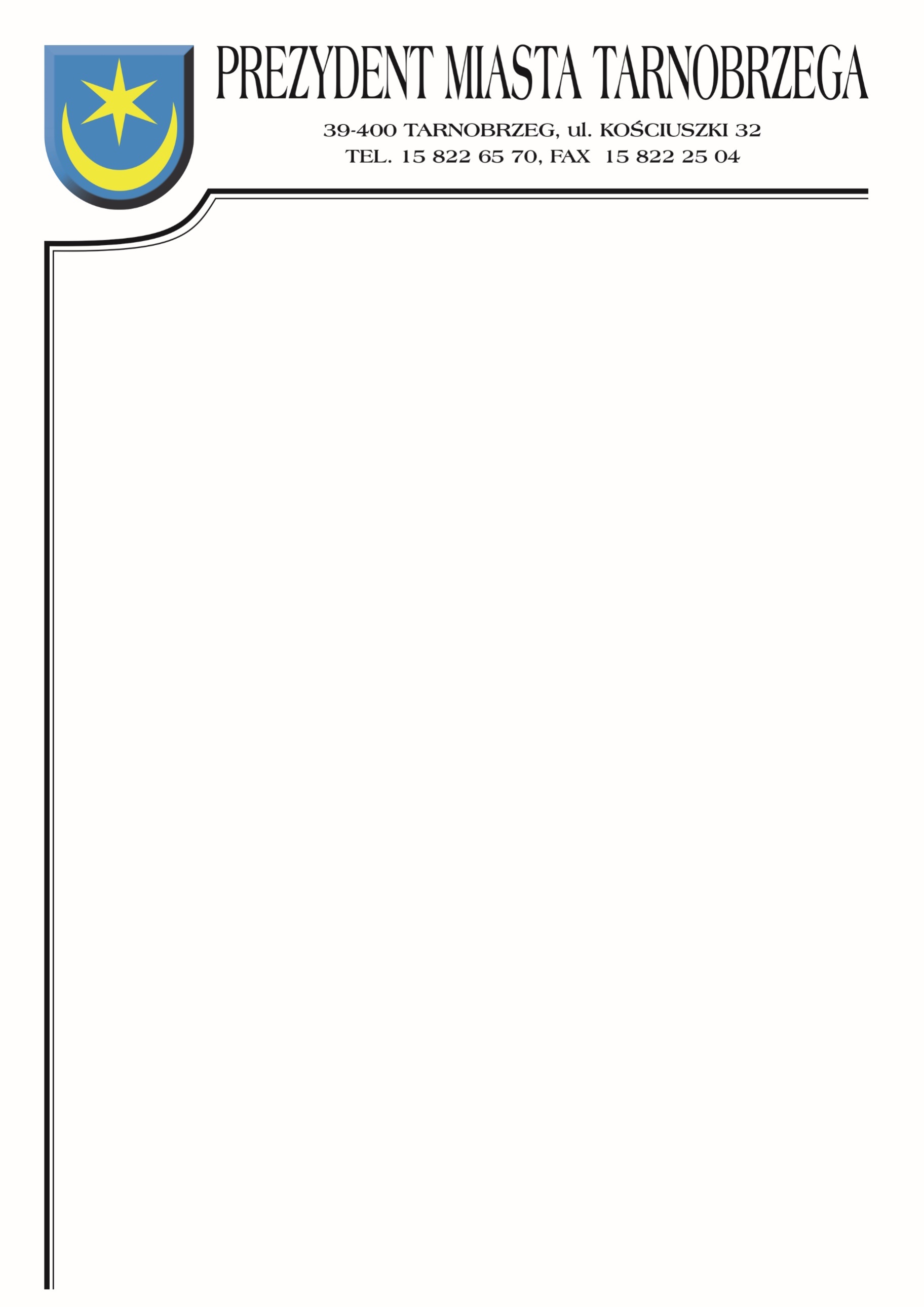 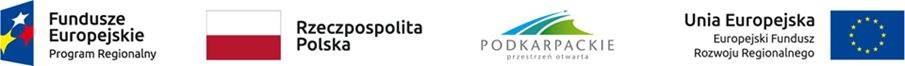 Znak sprawy: BZP-I.271.10.2022		                    Tarnobrzeg, dnia 05 września 2022r.ZAWIADOMIENIE O UNIEWAŻNIENIU CZYNNOŚCI WYBORU NAJKORZYSTNIEJSZEJ OFERTY ORAZ O POWTÓRZENIU CZYNNOŚCI BADANIA I OCENY OFERTdot. postępowania na wykonanie zadania pn.: Rozwój instalacji OZE w podsektorze budownictwa mieszkaniowego indywidualnego na terenie miasta Tarnobrzega współfinansowanego ze środków Europejskiego Funduszu Rozwoju Regionalnego w ramach Regionalnego Programu Operacyjnego Województwa Podkarpackiego na lata 2014-2020, Osi Priorytetowej III. Czysta energia, działanie 3.1 Rozwój OZE.Działając na podstawie art. 16 i 17 ustawy z 11 września 2019 r.- Prawo zamówień publicznych (Dz. U. z 2021 r. poz. 1129 z późn. zm.) Zamawiający informuje o unieważnieniu czynności wyboru najkorzystniejszej oferty z dnia 31.08.2022r., złożonej przez Wykonawcę - FlexiPowerGroup Sp. z o.o. Sp. K. Kudrowice 12 95-200 Pabianice oraz powtarza czynność badania i oceny ofert.Po zakończeniu czynności ponownego badania i oceny ofert Zamawiający niezwłocznie przekaże odrębnym pismem informację o wyniku oceny wszystkim Wykonawcom biorącym udział w przedmiotowym postepowaniu.UzasadnienieZamawiający w dniu 31.08.2022 r. dokonał wyboru oferty najkorzystniejszej 
w w/w postępowaniu, informując jednocześnie o wyborze Wykonawców biorących udział 
w postępowaniu oraz udostępnił informację o wyborze na stronie prowadzonego postępowania.W dniu 02.09.2022r. Wykonawca – PRO-ECO Sp. z o.o. al. Zwycięstwa 245/7 81-525 Gdynia - składający ofertę w przedmiotowym postępowaniu poinformował Zamawiającego 
o zaniechaniu: Na podstawie art. 108 ust. 1 pkt 5 ustawy PZP wykluczenia z postępowania firmy FlexiPower Group Sp. z o.o. Sp. K.Na podstawie art. 108 ust. 1 pkt 5 ustawy PZP wykluczenia z postępowania ERATO ENERGY S.A.Wskutek powyższej informacji, Zamawiający powziął wątpliwość w zakresie prawidłowości złożonego przez Wykonawcę FlexiPower Group Sp. z o.o. Sp. K. oświadczenia w zakresie braku podstaw wykluczenia tj. o braku przynależności do tej samej grupy kapitałowej w rozumieniu ustawy z dnia 16 lutego 2007 r. o ochronie konkurencji i konsumentów 
(Dz. U. z 2020 r. poz. 1076 i 1086), z innymi Wykonawcami, którzy złożyli odrębne oferty 
w przedmiotowym postepowaniu. Wobec powyższego Zamawiający zobowiązany jest do wezwania obu Wykonawców do wyjaśnień w przedmiotowym zakresie, gdyż zgodnie z art. 17 ust. 2 ustawy Pzp  zamówienia udziela się wyłącznie Wykonawcy wybranemu zgodnie z przepisami ustawy Prawo zamówień publicznych.Otrzymują:Belso Sp. z o.o. ul. Sandomierska 87A 27-400 Ostrowiec Świętokrzyski Solartime S.A. ul. Załęska 106B 35-322 Rzeszów PRO-ECO Sp. z o.o. al. Zwycięstwa 245/7 81-525 Gdynia ERATO ENERGY S.A. ul. Fiołkowa 3 52-200 Wysoka FlexiPowerGroup Sp. z o.o.  Sp. K. Kudrowice 12 95-200 Pabianicea/a